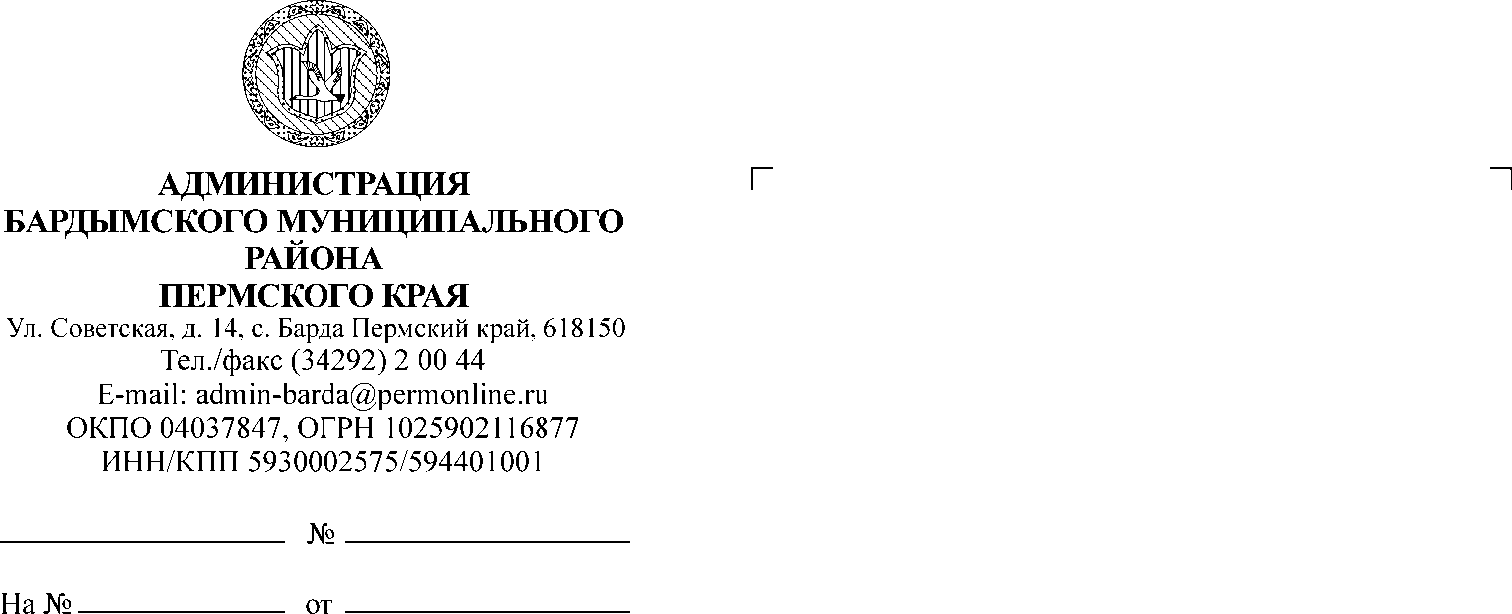 ЗЕМСКОЕ СОБРАНИЕБАРДЫМСКОГО МУНИЦИПАЛЬНОГО РАЙОНАПЕРМСКОГО КРАЯТРИДЦАТОЕ (ВНЕОЧЕРЕДНОЕ) ЗАСЕДАНИЕРЕШЕНИЕ20.09.2018                                                                                          № 472О внесении изменений в Положение оквалификационных требованияхдля замещения должностей муниципальнойслужбы в органах местного самоуправленияБардымского муниципального районаВ соответствии с частью 2 статьи 5 Закона Пермского края от 04.05.2008 № 228-ПК «О муниципальной службе в Пермском крае»и  статьями 3,4 Закона Пермского края от 15.06.2018 № 230-ПК «О внесении изменений в отдельные законы Пермского края» Земское Собрание Бардымского муниципального районаРЕШАЕТ:1.Внести в Положение о квалификационных требованиях для замещения должностей муниципальной службы в органах местного самоуправления Бардымского муниципального района, утвержденное решением Земского Собрания Бардымского муниципального района от 28.02.2017 № 273, следующие изменения:1.1. раздел II изложить в следующей редакции:«II. Квалификационные требования, предъявляемые к уровню профессионального образования, стажу муниципальной службыили стажу работы по специальности, направлению подготовкидля замещения должностей муниципальной службы в органах местного самоуправления Бардымского муниципального района2.1. Квалификационные требования к уровню профессионального образования, стажу муниципальной службы или стажу работы по специальности, направлению подготовки для замещения должностей муниципальной службы в органах местного самоуправления Бардымского муниципального района предъявляются в соответствии с классификацией должностей муниципальной службы:2.1.1. для  высшей  группы должностей муниципальной службы – наличие высшего   образования   не  ниже  уровня  специалитета,  магистратуры, наличие  не  менее  четырех  лет  стажа муниципальной службы или стажа работы по специальности, направлению подготовки;2.1.2. для  главной группы должностей муниципальной службы - наличиевысшего   образования   не  ниже  уровня  специалитета,  магистратуры, наличие  не менее двух лет стажа муниципальной службы или стажа работы по специальности, направлению подготовки;2.1.3. для  ведущей группы должностей муниципальной службы - наличиевысшего  образования  без  предъявления требований к стажу или наличие среднего   профессионального   образования   со   стажем   работы   по специальности,   направлению   подготовки   не   менее  пяти  лет  (за исключением  лиц,  замещающих  руководящие  должности  в данной группе должностей);2.1.4. для  старшей группы должностей муниципальной службы - наличиевысшего  образования  без  предъявления требований к стажу или наличие среднего   профессионального   образования   со   стажем   работы   поспециальности, направлению подготовки не менее трех лет;2.1.5. для  младшей группы должностей муниципальной службы – наличиесреднего  профессионального  образования без предъявления требований к   стажу;2.1.6.   для   замещения  должностей  муниципальной  службы  советник (консультант),   помощник,   референт,   пресс-секретарь  на  условиях срочного трудового договора требования к стажу могут не предъявляться.Для  лиц,  имеющих дипломы специалиста или магистра с отличием, в течение    трех    лет   со   дня   выдачи   диплома   устанавливается квалификационное   требование   к   стажу   работы  по  специальности, направлению  подготовки  для замещения должностей муниципальной службыглавной  группы должностей муниципальной службы - не менее одного года стажа   муниципальной   службы  или  стажа  работы  по  специальности, направлению подготовки.К руководящим должностям ведущей группы должностей муниципальной службы в органах местного самоуправления Бардымского муниципального района относятся:начальник самостоятельного сектора;начальник (заведующий) отдела, сектора в составе управлений Администрации Бардымского муниципального района;заместитель начальника (заведующего) самостоятельного отдела;заместитель начальника (заведующего) отдела в составе управлений Администрации Бардымского муниципального района.В   случае   если   должностной  инструкцией  муниципального служащего  предусмотрены  квалификационные требования к специальности, направлению  подготовки,  которые  необходимы  для замещения должностимуниципальной    службы,   то   при   исчислении   стажа   работы   по специальности,  направлению  подготовки  в  указанный  стаж включаются периоды  работы  по  этой  специальности, этому направлению подготовки после  получения  гражданином  (муниципальным  служащим)  документа обобразовании   и  (или)  о  квалификации  по  указанным  специальности, направлению подготовки.В  случае  если  должностной инструкцией муниципального служащего не   предусмотрены   квалификационные   требования   к  специальности, направлению   подготовки,   то   при   исчислении   стажа   работы  по специальности,  направлению  подготовки  в  указанный  стаж включаются периоды  работы  гражданина (муниципального служащего), при выполнениикоторой   получены   знания   и  умения,  необходимые  для  исполнения должностных  обязанностей  по  должности  муниципальной  службы, после получения  им  документа  о  профессиональном образовании того уровня, который   соответствует  квалификационным  требованиям  для  замещения должности муниципальной службы.Квалификационное требование для замещения должностей муниципальной службы главной группы должностей муниципальной службы о наличии высшего образования не ниже уровня специалитета, магистратуры не применяется к:гражданам, претендующим на замещение указанных должностей муниципальной службы, и муниципальным служащим, замещающим указанные должности, получившим высшее образование до 29 августа 1996 года;муниципальным служащим, имеющим высшее образование не выше бакалавриата, назначенным на указанные должности до дня вступления в силу  Закона Пермского края от 15.06.2018 № 230- ПК «О внесении изменений в отдельные законы Пермского края», в отношении замещаемых ими должностей муниципальной службы.1.2. Приложение изложить в редакции согласно приложению к настоящему решению.2. Настоящее решение опубликовать в районной газете «Тан» («Рассвет») и разместить на официальном сайте Администрации Бардымского муниципального района www.barda-rayon.ru.3. Настоящее решение вступает в силу со дня его опубликования.4. Контроль исполнения решения возложить на председателя комиссии по социальной политике Габдулхакову З.С.Председатель Земского СобранияБардымского муниципального района                                                    Х.Г.Алапанов Глава муниципального района-глава Администрации Бардымского муниципального района                                                                               С.М.Ибраев24.09.2018Приложениек Положению о квалификационныхтребованиях для замещения должностеймуниципальной службы в органахместного самоуправленияБардымского муниципального районаТРЕБОВАНИЯк направлениям подготовки (специальностям) высшего профессионального образования, предъявляемые для замещения должностей муниципальной службы в органах местного самоуправления Бардымского муниципального районаНаименование структурного подразделения, должностиНаправление подготовки (специальности) высшего профессионального образования(в соответствии с Приказом Министерства образования и науки Российской Федерации от 12.01.2005 N 4)1231. Должности муниципальной службы, относящиеся в высшим должностям муниципальной службы1. Должности муниципальной службы, относящиеся в высшим должностям муниципальной службы1. Должности муниципальной службы, относящиеся в высшим должностям муниципальной службы1.1Заместитель главы Администрации Бардымского муниципального района«Гуманитарные и социальные науки»,«Естественные науки», «Экономика и управление», «Образование и педагогика»,«Военное образование»(все специальности)1.2Управляющий делами«Гуманитарные и социальные науки», «Экономика и управление», «Образование и педагогика», «Информационная безопасность»,«Военное образование»(все специальности)2. Юридический отдел2. Юридический отдел2. Юридический отдел2.1.Начальник отдела«Гуманитарные науки» (юриспруденция, правоохранительная деятельность).2.2.Ведущий специалист, секретарь«Государственное и муниципальное управление», «Гуманитарные и социальные науки»,«Образование и педагогика».3. Ревизионно-контрольный сектор3. Ревизионно-контрольный сектор3. Ревизионно-контрольный сектор3.1.Начальниксектора«Экономика и управление»(все специальности)3.2.Ведущий специалист сектора«Экономика и управление»(все специальности)4. Отдел бухгалтерского учета и отчетности4. Отдел бухгалтерского учета и отчетности4. Отдел бухгалтерского учета и отчетности4.1.Начальник отдела-главный бухгалтер, заместитель начальника отдела-заместитель главного бухгалтера«Экономика и управление»(все специальности)5. Сектор по организации работы КДН и ЗП5. Сектор по организации работы КДН и ЗП5. Сектор по организации работы КДН и ЗП5.1.Главный специалист сектора, ведущий специалист сектора«Гуманитарные и социальные науки»,«Образование и педагогика».6. Отдел ЗАГС6. Отдел ЗАГС6. Отдел ЗАГС6.1.Начальник отдела«Гуманитарные науки» (юриспруденция, правоохранительная деятельность),«Государственное и муниципальное управление».6.2.Ведущий специалист отдела«Гуманитарные науки» (юриспруденция, правоохранительная деятельность), «Государственное и муниципальное управление».7. Планово-экономический отдел7. Планово-экономический отдел7. Планово-экономический отдел7.1.Заведующий отделом«Экономика и управление» (все специальности)7.2.Ведущий специалист отдела«Экономика и управление» (все специальности)8. Отдел муниципальных закупок8. Отдел муниципальных закупок8. Отдел муниципальных закупок8.1.Начальник отдела«Экономика и управление» (все специальности)8.2.Ведущий специалист отдела«Экономика и управление» (все специальности)9. Отдел по делам ГО,ЧС,ПБ и мобилизационной работе9. Отдел по делам ГО,ЧС,ПБ и мобилизационной работе9. Отдел по делам ГО,ЧС,ПБ и мобилизационной работе9.1.Начальник отдела«Государственное и муниципальное управление»,«Гуманитарные и социальные науки» (юриспруденция, правоохранительная деятельность), «Военное образование»(все специальности)9.2.Ведущий специалист отдела«Государственное и муниципальное управление»,«Гуманитарные и социальные науки»  (юриспруденция, правоохранительная деятельность), «Военное образование»(все специальности)10. Ведущий специалист по жилищным программам10. Ведущий специалист по жилищным программам10. Ведущий специалист по жилищным программам10.1.Ведущий специалист по жилищным программам«Гуманитарные науки»,«Экономика и управление» (все специальности)11. Управление финансов11. Управление финансов11. Управление финансов11.1.Начальник управления, заместитель начальника управления«Экономика и управление»(все специальности)11.2.Начальник отдела, заместитель начальника отдела«Экономика и управление» (все специальности)11.3.Муниципальные служащие управления«Экономика и управление» (все специальности)12. Управление культуры12. Управление культуры12. Управление культуры12.1.Начальник управления«Культура и искусство»,«Экономика и управление», «Гуманитарные и социальные науки»13. Управление образования13. Управление образования13. Управление образования13.1.Начальник управления, заместитель начальника управления«Образование и педагогика» 13.2.Начальник отдела учета и отчетности, главный бухгалтер«Экономика и управление»(все специальности)13.3.Ведущий специалист управления«Образование и педагогика»14. Управление строительства и жилищно-коммунального хозяйства14. Управление строительства и жилищно-коммунального хозяйства14. Управление строительства и жилищно-коммунального хозяйства14.1.Начальник управления«Архитектура и строительство», «Строительство», «Градостроительство», «Государственное и муниципальное управление».14.2Муниципальные служащие управления«Архитектура и строительство», «Строительство», «Градостроительство»15. Управление по земельно-имущественным вопросам15. Управление по земельно-имущественным вопросам15. Управление по земельно-имущественным вопросам15.1.Начальник управления«Гуманитарные и социальные науки», «Экономика и управление», «Геодезия и землеустройство» (все специальности).16. Управление сельского хозяйства и потребительского рынка16. Управление сельского хозяйства и потребительского рынка16. Управление сельского хозяйства и потребительского рынка16.1.Начальник управления«Сельское и рыбное хозяйство», «Гуманитарные и социальные науки», «Экономика и управление», «Гуманитарные и социальные науки».16.2.Консультант по малым формам хозяйствования«Экономика и управление»(все специальности), «Сельское и рыбное хозяйство»,«Гуманитарные и социальные науки»16.3.Консультант по учету и анализу в АПК«Экономика и управление»(все специальности)16.4.Консультант по развитию предпринимательства«Экономика и управление»(все специальности), «Гуманитарные и социальные науки»17. Земское Собрание Бардымского муниципального района17. Земское Собрание Бардымского муниципального района17. Земское Собрание Бардымского муниципального района17.1.Управляющий делами«Гуманитарные и социальные науки», «Экономика и управление» (все специальности), «Образование и педагогика».17.2.Главный специалист«Гуманитарные и социальные науки», «Экономика и управление» (все специальности),«Образование и педагогика».18. Контрольно-счетная палата Бардымского муниципального района18. Контрольно-счетная палата Бардымского муниципального района18. Контрольно-счетная палата Бардымского муниципального района18.1.Председатель«Экономика и управление» (все специальности)18.2.Аудитор«Экономика и управление» (все специальности)